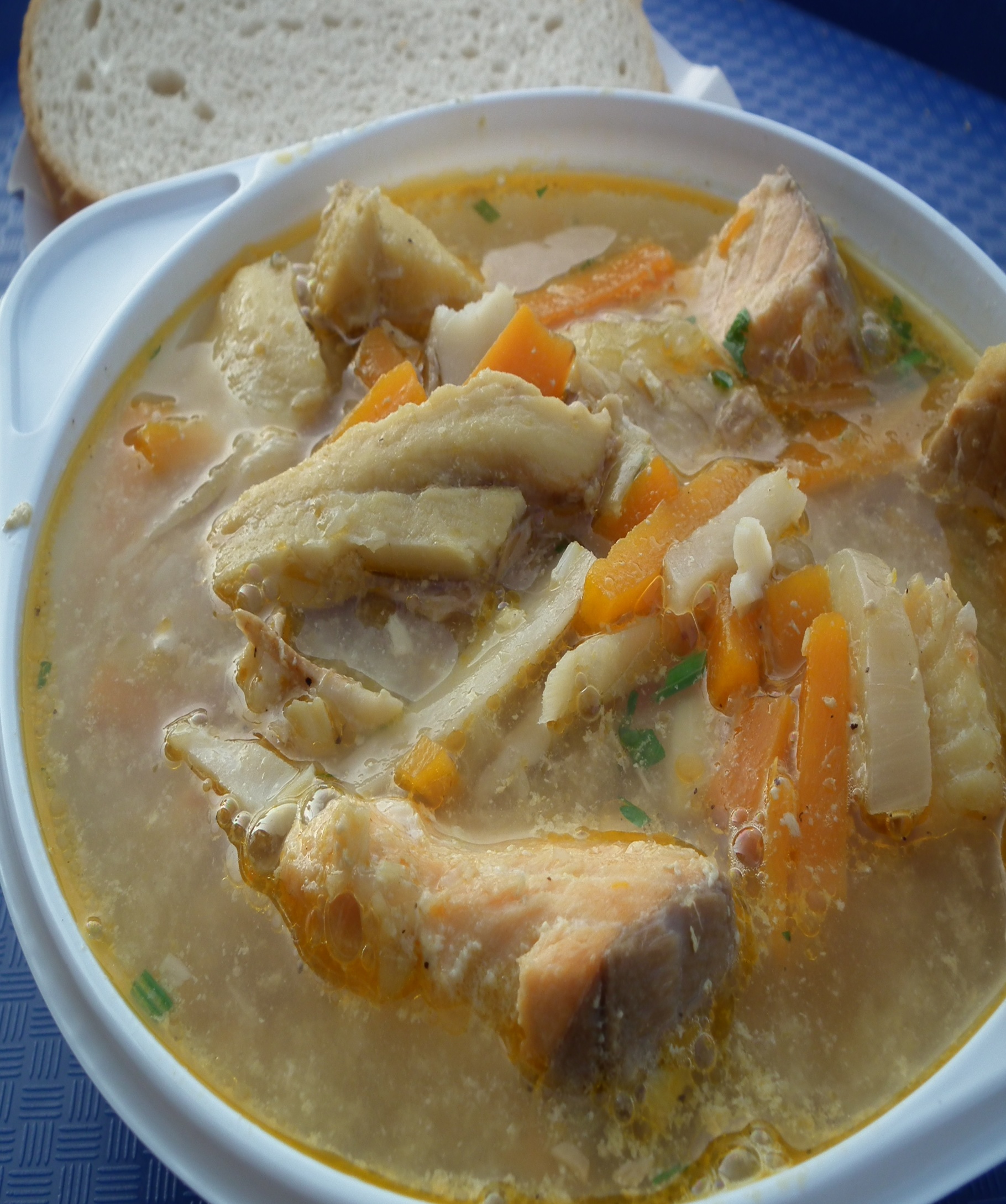 ZUPY RYBNEZUPA RYBNA „ZALEWAJKA”ZUPA RYBNA KASZUBIANEKZUPA RYBNA ZUPA KREMZUPA RYBNA Z KLUSKAMI PTYSIOWYMI ZUPA KREM Z KLOPSIKAMICZECZEWSKA ZUPA RYBNA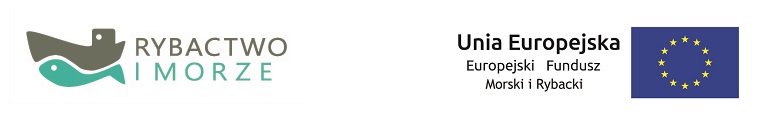 ZUPA RYBNA „ZALEWAJKA”AUTOR: KOŁO GOSPODYŃ WIEJSKICH KAMIENICA KRÓLEWSKA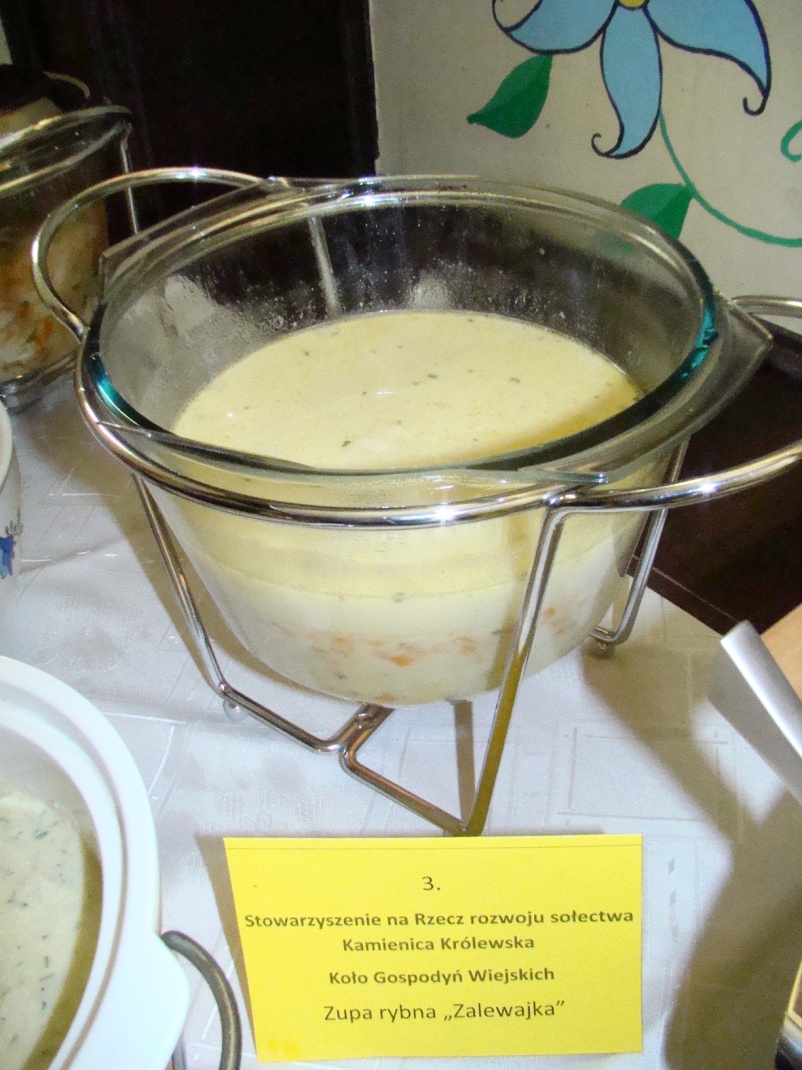 Składniki:1 kg ryb (płotka, karaś, okoń)¼ części średniego selera2 marchewki1 por- biała część, 1 cebula1 szkl. kwaśnej śmietany 3 żółtka ziemniaki z wody1 łyżka jarzynki2-3 liście laurowe3-4 ziarna pieprzu i ziela angielskiegosok z cytrynycukier , sól, pieprzPrzygotowanie potrawy:Odpowiednio przygotowujemy ryby: oczyszczamy z łusek, patroszymy, myjemy i osuszamy.                   Tak przygotowane skrapiamy sokiem z połowy cytryny - odstawiamy. Do garnka wlewamy 2 l wody, wrzucamy warzywa w całości, przyprawy i ryby - gotujemy.Po 15 min. od zagotowania wyjmujemy rybę - studzimy i oddzielamy mięso, kroimy w kawałki. Wywar odcedzamy, wrzucamy ziemniaki z wody, pokrojone warzywa i zagęszczamy śmietaną                       z żółtkami – całość podgrzewamy- nie zagotowując. Doprawiamy do smaku solą, cukrem i pieprzem. Na koniec wrzucamy pokrojoną rybę - dekorujemy w salaterkach wg uznania.ZUPA RYBNA KASZUBIANEKAUTOR: STOWARZYSZENIE KASZUBIANKI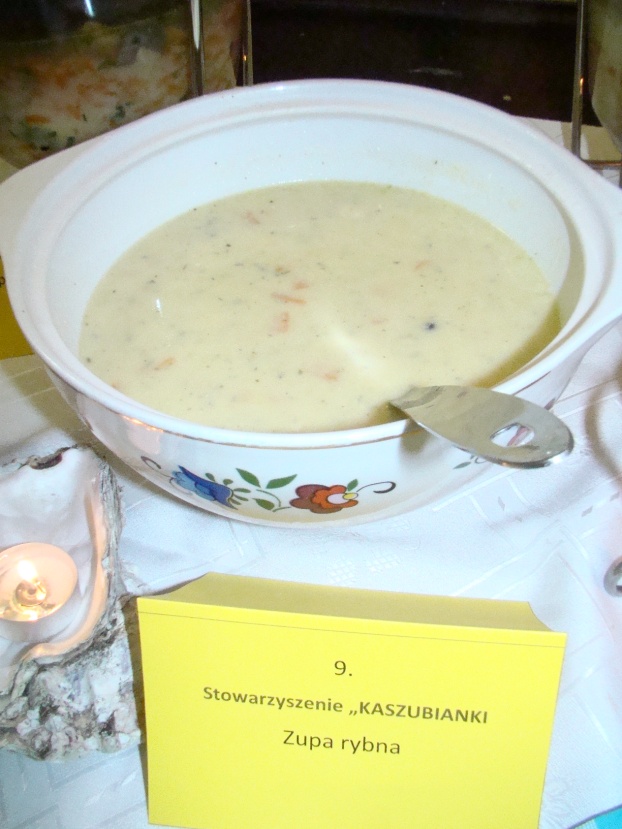 Składniki:5-6 dużych świeżych okoni2-3 marchewki1 pietruszka, mały seler, porświeży koperek 1 szkl. śmietany 30 %mąka do zagęszczenia zupy liść laurowy, ziele angielskiesól, pieprzPrzygotowanie potrawy:Z warzyw i przypraw gotujemy wywar, do którego wkładamy przygotowane ryby i na wolnym ogniu gotujemy ok. 15 min.Następnie wyjmujemy rybę i warzywa. Rybę obieramy z ości, marchew kroimy w kostkę i razem z innymi warzywami wkładamy do wazy. Do wywaru dodajemy wody, zagotowujemy zupę zagęszczając mąką i śmietaną - doprawiamy do smaku.  i Całość przelewamy do wazy dekorując posiekanym koperkiem.ZUPA RYBNAAUTOR: GENOWEFA PRANCZKSkładniki:	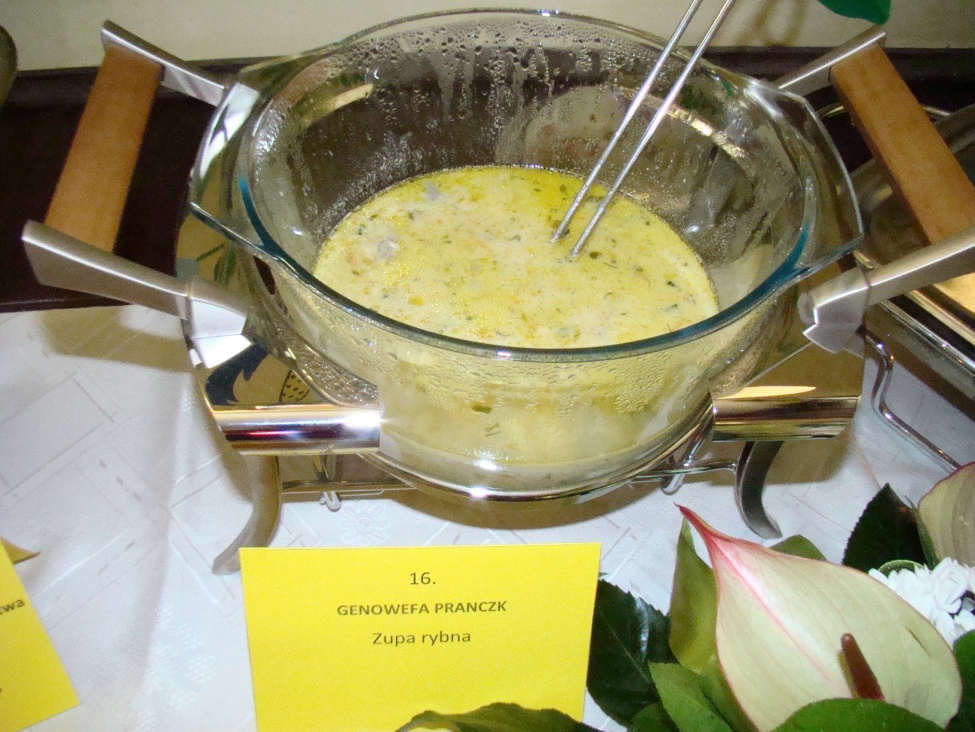 1 kg karpiamarchewseler porkorzeń pietruszki15 dkg masła200 ml śmietany 30 %2 łyżki mąkiziele angielskieliść laurowy1 cytryna sól, pieprzPrzygotowanie potrawy:W 3 l wody gotujemy ok. 10 min, pokrojone i przyprawione warzywa. Dodajemy rybę i gotujemy jeszcze 5-6 min. Rybę wyjmujemy, obieramy z ości i kroimy na mniejsze kawałki. Wywar zagęszczamy śmietaną i mąką, dodajemy natkę pietruszki i sok z cytryny. Na koniec dodajemy obraną rybę i doprawiamy do smaku.ZUPA KREMAUTOR: ELŻBIETA MARCIŃSKA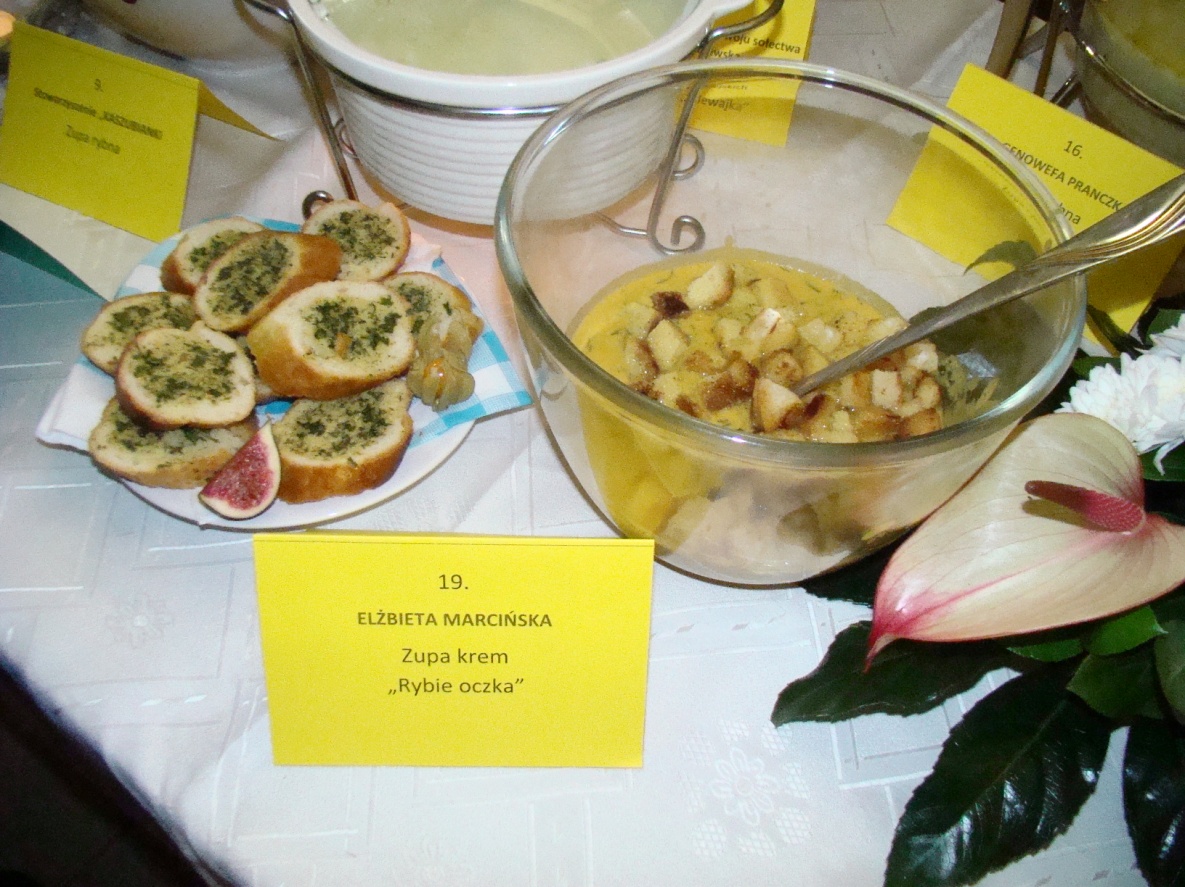 Składniki:rybakoperek śmietanapietruszkamarchewkabagietkagrzanki sól, pieprzPrzygotowanie potrawy:Odpowiednio przygotowujemy rybę: oczyszczamy z łusek, patroszymy, myjemy i osuszamy. Następnie rybę gotujemy w wywarze z pokrojonych w kosteczkę warzyw. Po ugotowaniu całość miksujemy na masę- krem.Dodajemy śmietanę, sól i pieprz do smaku.Pokrojone w kosteczki grzanki i drobno pokrojoną bagietkę rumienimy na patelni i dodajemy do zupy.ZUPA RYBNA Z KLUSKAMI  PTYSIOWYMIAUTOR: DANUTA DZWONKOWSKA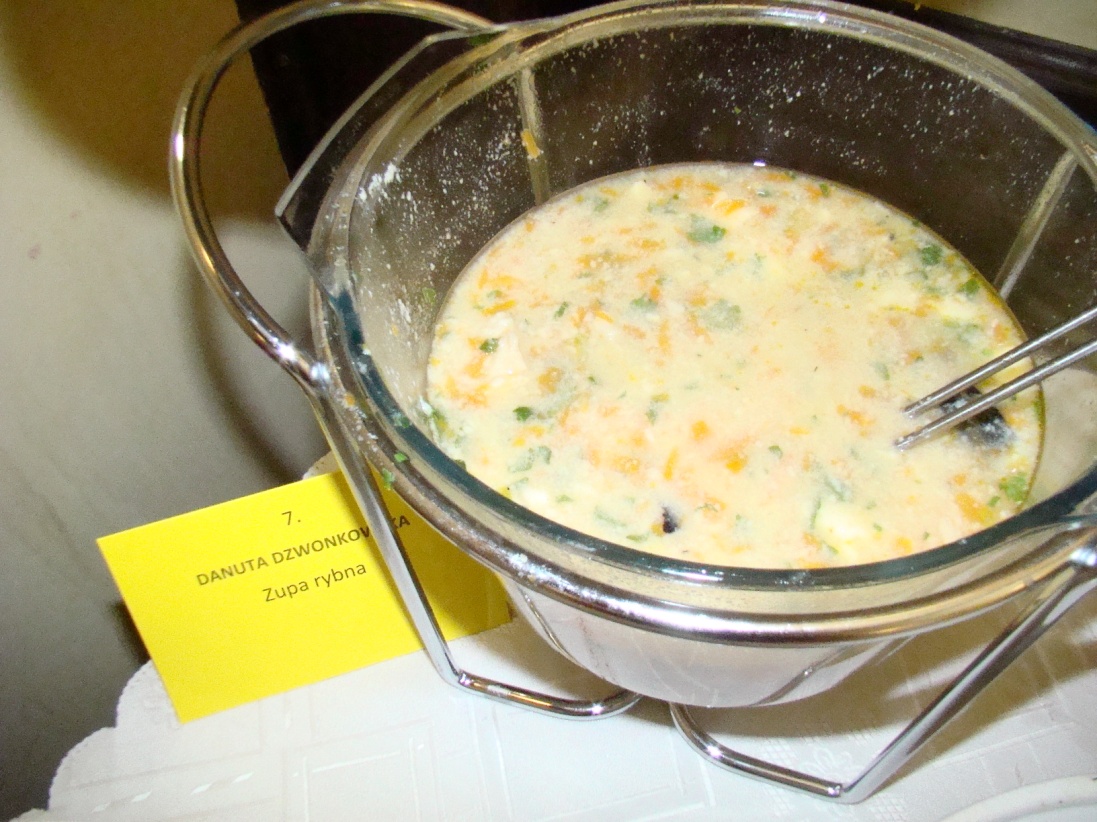 Składniki: dowolnie dobrana ryba 	kluski ptysiowe1,5 szkl. mąki tortowej 1,5 szkl. wody¼ kostki masła4 szt. marchwi1 pietruszkasólwłoszczyzna6 jajekPrzygotowanie potrawy:Wodę gotujemy bez soli, następnie wrzucamy jedną cebulę opaloną na ogniu, gotujemy ok. 20-25 min.  Marchew i pietruszkę startą na tarce wrzucamy do wrzątku i gotujemy do miękkości - wyjmujemy po ugotowaniu. Do wywaru dodajemy pokrojoną rybę, którą gotujemy na lekkim ogniu bez przykrywki ok. 15 min. Rybę wyjmujemy, a wywar solimy i kładziemy po trochu kluski. Zupę posypujemy koperkiem, dodajemy ugotowane warzywa. Rybę dodajemy do zupy lub bezpośrednio na talerz.ZUPA KREM Z KLOPSIKAMIAUTOR: KOŁO GOSPODYŃ WIEJSKICH „MARZEBIONCI”Składniki: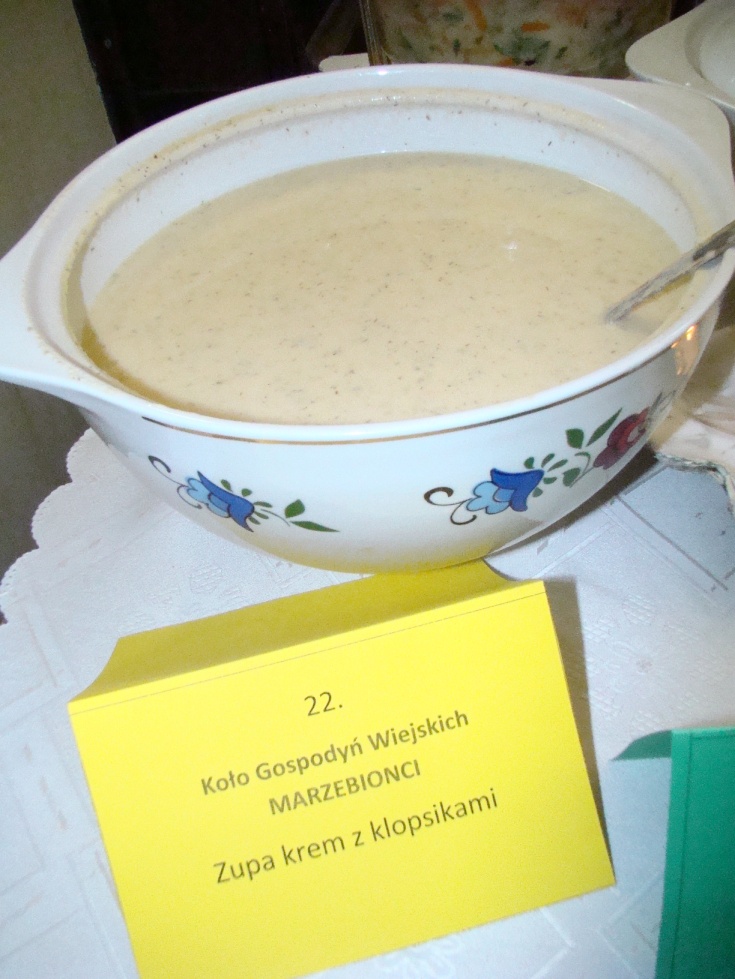 1 kg mieszanych rybWłoszczyzna, cebulacytrynatrochę wina śmietana 36 %2 jajkaKoperek, natka pietruszkibułka tartaliść laurowy, ziele angielskiesól, pieprzPrzygotowanie potrawy:Ryby z włoszczyzną i cebulą gotujemy. Potem mielimy: włoszczyznę, cebulę i ryby. Połowę z masy dodajemy do wywaru.  Do pozostałej części dodajemy: zmieloną marchewkę, jajka, bułkę tartą, pokrojoną natkę pietruszki - formujemy pulpeciki.W niewielkiej ilości czystego wywaru dodajemy: sól, pieprz, listek laurowy i ziele angielskie oraz pulpeciki. Wywar ze zmielonymi składnikami miksujemy i gotujemy. Do wywaru wlewamy sok z cytryny, wino, śmietanę rozklepaną z łyżką mąki, wsypujemy sól, pieprz i koperek- zalewamy pulpeciki.